Gminny System Wodociągów i Kanalizacji „Kamienica”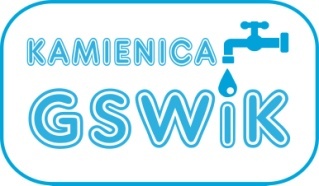        Spółka z o.o. z siedzibą w Starej Kamienicy 149a…...............................................................................				 	                             …......................................................................................                      imię i nazwisko							                                miejscowość, data…...............................................................................           adres ( do korespondencji )			                        					Gminny System 						 			Wodociągów i Kanalizacji					    			 	„Kamienica” Sp. z o.o.					                  			58-512 Stara Kamienica 149aOŚWIADCZENIE	Oświadczam, że istniejący bezodpływowy zbiornik na ścieki bytowo - gospodarcze przy nieruchomości nr ...................... w miejscowości ........................................................................... został zlikwidowany*/nie będzie wykorzystywany na inne cele, nie związane z odprowadzaniem ścieków bytowych*.							 	                             …......................................................................................											    podpisNiepotrzebne skreślićDot.: likwidacja zbiornika na nieczystości ciekłe